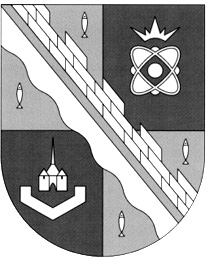 администрация МУНИЦИПАЛЬНОГО ОБРАЗОВАНИЯ                                        СОСНОВОБОРСКИЙ ГОРОДСКОЙ ОКРУГ  ЛЕНИНГРАДСКОЙ ОБЛАСТИпостановлениеот 02/09/2016 № 2060О внесении изменений в постановление главы муниципального образования, мэра г.Сосновый Борот 13.07.2004 № 625 «Об учреждении фонда «СОСНОВОБОРСКИЙ МУНИЦИПАЛЬНЫЙ ФОНД ПОДДЕРЖКИ МАЛОГО ПРЕДПРИНИМАТЕЛЬСТВА»»В целях приведения Устава Сосновоборского муниципального фонда поддержки предпринимательства в соответствие с действующим законодательством Российской Федерации, на основании решения, принятого на заседании Попечительского совета                        от 29.03.2016 № 02/19, администрация Сосновоборского городского округа п о с т а н о в л я е т:1.Внести следующие изменения в постановление  главы муниципального образования, мэра г.Сосновый Бор от 13.07.2004 № 625 «Об учреждении фонда «СОСНОВОБОРСКИЙ МУНИЦИПАЛЬНЫЙ ФОНД ПОДДЕРЖКИ МАЛОГО ПРЕДПРИНИМАТЕЛЬСТВА»» (далее – постановление):1.1. В пункте 1 постановления изложить наименование  Фонда следующим образом: «Сосновоборский муниципальный фонд поддержки предпринимательства».1.2. Утвердить новую редакцию Устава Сосновоборского муниципального фонда поддержки предпринимательства (Приложение).1.3. Пункт 3 изложить  постановления изложить следующим образом: «Единственным учредителем Фонда является муниципальное образование Сосновоборский городской округ Ленинградской области. От имени муниципального образования Сосновоборский городской округ Ленинградской области функции и полномочия Учредителя осуществляет администрация муниципального образования Сосновоборский городской округ Ленинградской области (далее - Учредитель)».2. Председателю правления Фонда:2.1. Подготовить соответствующие документы и зарегистрировать новую редакцию Устава в установленном законом порядке.2.2. Заменить печать Фонда.3. Считать утратившими силу:3.1 постановление главы администрации от 02.11.2006 № 920 «Об утверждении новой редакции Устава фонда «СОСНОВОБОРСКИЙ МУНИЦИПАЛЬНЫЙ ФОНД ПОДДЕРЖКИ МАЛОГО ПРЕДПРИНИМАТЕЛЬСТВА»»; 3.2 постановление главы администрации от 09.06.2009 № 869 «О внесении изменений и дополнений в Устав фонда «СОСНОВОБОРСКИЙ МУНИЦИПАЛЬНЫЙ ФОНД ПОДДЕРЖКИ МАЛОГО ПРЕДПРИНИМАТЕЛЬСТВА»»; 3.3 постановление главы администрации от 09.09.2011 № 1573 «Об утверждении новой редакции Устава Сосновоборского муниципального фонда поддержки предпринимательства».4. Общему отделу администрации (Тарасова М.С.) обнародовать настоящее постановление на электронном сайте городской газеты «Маяк».5. Пресс-центру администрации (Арибжанов Р.М.) разместить настоящее постановление на официальном сайте Сосновоборского городского округа.6. Настоящее постановление вступает в силу со дня официального обнародования.7. Контроль за исполнением настоящего постановления оставляю за собой.Первый заместитель главы администрацииСосновоборского городского округа                                                                             В.Е.ПодрезовИсп. Булатова Т.Е. (ОЭР), ☏ 6-28-49; ЛЕУСТАВСОСНОВОБОРСКОГО МУНИЦИПАЛЬНОГО ФОНДА ПОДДЕРЖКИ ПРЕДПРИНИМАТЕЛЬСТВА(новая редакция)Муниципальное образование Сосновоборский городской округЛенинградской области2016I. ОБЩИЕ ПОЛОЖЕНИЯ1.1.Сосновоборский муниципальный фонд поддержки предпринимательства (далее - Фонд), является не имеющей членства некоммерческой организацией, учрежденной в соответствии со статьями 2, 3, 7 Федерального закона от 12 января 1996 года № 7-ФЗ «О некоммерческих организациях» (с последующими изменениями)  для осуществления деятельности по поддержке и развитию малого и среднего предпринимательства в муниципальном образовании Сосновоборский городской округ Ленинградской области.1.2.Фонд учрежден Постановлением главы муниципального образования, мэра гор. Сосновый Бор от 13.07.2004 г. № 625 «Об учреждении фонда «СОСНОВОБОРСКИЙ МУНИЦИПАЛЬНЫЙ ФОНД ПОДДЕРЖКИ МАЛОГО ПРЕДПРИНИМАТЕЛЬСТВА».1.3.Единственным учредителем Фонда является муниципальное образование Сосновоборский городской округ Ленинградской области. От имени муниципального образования Сосновоборский городской округ Ленинградской области функции и полномочия Учредителя осуществляет администрация муниципального образования Сосновоборский городской округ Ленинградской области (далее - Учредитель).1.4.Фонд является юридическим лицом с момента его государственной регистрации, имеет в собственности обособленное имущество и отвечает по своим обязательствам этим имуществом, может от своего имени приобретать и осуществлять имущественные и неимущественные права, нести обязанности, быть истцом и ответчиком в суде.1.5.Фонд имеет самостоятельный баланс, расчетные и иные счета в банковских и других кредитных учреждениях, печать, штамп и бланки с указанием своего наименования.1.6.Фонд создан без ограничения срока деятельности.1.7.В своей деятельности Фонд руководствуется Гражданским кодексом Российской Федерации, Федеральными законами от 12.01.1996 г. № 7-ФЗ "О некоммерческих организациях" (с последующими изменениями) и от 24.01.2007 г. № 209-ФЗ "О развитии малого и среднего предпринимательства в Российской Федерации" (с последующими изменениями), иными нормативными правовыми актами Российской Федерации, Ленинградской области и муниципального образования Сосновоборский городской округ Ленинградской области, а также настоящим Уставом.1.8.Фонд организует свою работу во взаимодействии с органами местного самоуправления, общественными организациями предпринимателей и их объединениями.1.9.Полное наименование фонда: СОСНОВОБОРСКИЙ МУНИЦИПАЛЬНЫЙ ФОНД ПОДДЕРЖКИ ПРЕДПРИНИМАТЕЛЬСТВА.Сокращенное наименование фонда: СМФПП.1.10.Место нахождения фонда: Ленинградская область, город Сосновый Бор, проспект Героев, дом 54а.II. ЦЕЛИ И ПРЕДМЕТ ДЕЯТЕЛЬНОСТИ2.1.Основной целью деятельности Фонда является осуществление мер по поддержке и развитию малого и среднего предпринимательства на территории муниципального образования Сосновоборский городской округ Ленинградской области (далее именуется - городской округ) на основе объединения финансовых и имущественных ресурсов, предоставляемых бюджетами всех уровней, внебюджетными источниками, частными инвесторами; участие в выполнении региональных и муниципальных программ (далее – Программ), а также проектов и мероприятий, направленных на поддержку и развитие малого и среднего предпринимательства.2.2.Фонд осуществляет свою деятельность по следующим основным направлениям:2.2.1.Поддержка малого и среднего предпринимательства и развитие конкуренции путем привлечения и эффективного использования финансовых ресурсов, в том числе грантов,  для реализации Программ, проектов и мероприятий на территории городского округа.2.2.2.Участие в разработке, конкурсном отборе и реализации Программ развития и поддержки малого и среднего предпринимательства.2.2.3.Оказание комплекса услуг, направленных на содействие развитию субъектов малого и среднего предпринимательства при реализации федеральных, региональных и муниципальных программ развития малого и среднего предпринимательства.2.2.4.Осуществление финансовой поддержки инновационной деятельности предпринимательских структур, стимулирование разработки и производства принципиально новых видов продукции, содействие в освоении новых технологий и изобретений (в соответствии с утверждаемыми порядками).2.2.5.Содействие в привлечении отечественных и иностранных инвестиций, кредитов для реализации приоритетных направлений деятельности по развитию малого и среднего предпринимательства и созданию конкурентной среды на территории городского округа.2.2.6.Участие в формировании инфраструктуры рынка, обеспечивающей равные условия и возможности для осуществления деятельности в области малого и среднего предпринимательства.2.2.7.Оказание содействия субъектам малого и среднего предпринимательства в продвижении производимых ими товаров (работ, услуг), результатов интеллектуальной деятельности на рынок Российской Федерации и рынки иностранных государств (в соответствии с утверждаемыми порядками).2.2.8.Обеспечение занятости населения и развитие индивидуальной самозанятости.2.2.9.Увеличение доли уплаченных субъектами малого и среднего предпринимательства налогов в налоговых доходах бюджетов различных уровней.2.3.Для достижения своей основной цели: Фонд обязан:2.3.1.Обеспечивать выполнение мероприятий муниципальной программы «Стимулирование экономической активности малого и среднего предпринимательства в Сосновоборском городском округе на 2014-2020 годы», утвержденной постановлением администрации Сосновоборского городского округа от 01.10.2013 № 2464 (с последующими изменениями), на территории городского округа, проводить семинары, круглые столы, форумы, издавать пособия и т.д. в соответствии с утвержденным планом мероприятий Программы.2.3.2.Осуществлять информационно-консультационное сопровождение деятельности субъектов малого и среднего предпринимательства по вопросам налогообложения и применения норм действующего законодательства и оказывать иные консультационные услуги в области предпринимательства.2.3.3.Оказывать услуги, направленные на повышение доступности для субъектов малого и среднего предпринимательства кредитных и иных финансовых ресурсов.2.3.4.Взаимодействовать со средствами массовой информации в целях популяризации и создания благоприятного имиджа предпринимательства.2.3.5.Организовывать проведение научных исследований, научно-практических конференций, семинаров, совещаний, в том числе международных, связанных с деятельностью Фонда.2.3.6.Осуществлять контроль за целевым использованием субъектами малого и среднего предпринимательства финансовых средств, выделяемых Фондом или получаемых ими при содействии Фонда, приостанавливать финансирование в случае выявления нарушений субъектами малого и среднего предпринимательства целевого использования указанных средств.2.3.7.Осуществлять деятельность по организации работы бизнес-инкубаторов - объектов инфраструктуры поддержки субъектов малого предпринимательства на ранней стадии их деятельности или в связи с освоением нового направления путем предоставления в субаренду нежилых помещений (в соответствии с «Положением о бизнес-инкубаторе Сосновоборского фонда поддержки малого предпринимательства муниципального образования Сосновоборский городской округ», утвержденным решением Попечительского совета Фонда от 21.07.2016 № 04/21) и оказания консультационных, бухгалтерских, юридических и прочих услуг.Фонд имеет право:2.3.8.Осуществлять финансовое сопровождение деятельности субъектов малого и среднего предпринимательства (бюджетирование, оптимизация налогообложения, бухгалтерские услуги, привлечение инвестиций и займов).2.3.9.Осуществлять маркетинговое сопровождение деятельности субъектов малого и среднего предпринимательства (выработка маркетинговой стратегии и планов, рекламные кампании, дизайн, выставочные мероприятия, разработка и продвижение бренда, организация системы сбыта).2.3.10.Содействовать сертификации инновационных товаров, работ и услуг (в том числе международной), а также сертификации (при наличии соответствующей квалификации) предприятий по системе менеджмента качества в соответствии с международными стандартами (ISO, GMP и др.).2.3.11.Оказывать услуги подбора персонала, а также оформления необходимых документов для приема на работу, в том числе разрешений на право привлечения иностранной рабочей силы, проводить мероприятия по подготовке, переподготовке и повышению квалификации кадров для субъектов малого и среднего предпринимательства.2.3.12.Участвовать в финансировании и реализации международных программ и проектов в области малого и среднего предпринимательства, готовить и организовывать встречи с партнерами и деловыми людьми.2.3.13.Готовить и представлять в органы местного самоуправления Сосновоборского городского округа Ленинградской области предложения по совершенствованию правовой базы в области поддержки малого и среднего предпринимательства.2.3.14.Проводить мероприятия по привлечению средств российских и иностранных инвесторов для реализации приоритетных направлений деятельности в области развития малого и среднего предпринимательства, в том числе путем проведения конкурсов и выставок.2.3.15.Организовывать и (или) реализовывать специальные программы обучения для предпринимателей с целью повышения их квалификации по вопросам, связанным с экспортом товаров, работ, услуг.2.4.Фонд для выполнения уставных целей может осуществлять предпринимательскую и иную приносящую доход деятельность на возмездной основе постольку, поскольку это служит достижению уставных целей, ради которых он создан и, соответствует этим целям, в соответствии с утверждаемыми порядками, а именно:2.4.1.Приносящее прибыль производство товаров и услуг, отвечающих целям создания Фонда;2.4.2.Создание и участие в хозяйственных обществах;2.4.3.Организация и проведение выставок, выставок-продаж, ярмарок, презентаций, деловых встреч, встреч по интересам, семинаров, конкурсов;2.4.4.Сдача в аренду/субаренду имущества Фонда;2.4.5.Приобретение и реализация ценных бумаг, имущественных и неимущественных прав;2.4.6.Издательская деятельность, в том числе производство аудио и видео продукции в целях информационной поддержки и реализации программ, направленных на достижение целей Фонда;2.4.7.Размещение привлеченных (в виде пожертвований и иных благотворительных взносов) денежных средств, ценных бумаг в банках, кредитных учреждениях, инвестиционных институтах и иных организациях, имеющих на это право, на основании соответствующих договоров.2.5. Фонд ведет бухгалтерский учет доходов и расходов по предпринимательской и иной приносящей доходы деятельности.III. ИМУЩЕСТВО ФОНДА3.1. В собственности Фонда могут находиться здания, сооружения, оборудование, инвентарь, денежные средства, ценные бумаги и иное имущество, используемое для целей, определенных настоящим уставом. Фонд может иметь земельные участки в собственности или на ином праве в соответствии с действующим законодательством Российской Федерации.3.2. Фонд использует имущество для целей, определенных уставом Фонда.3.3. Фонд вправе заниматься предпринимательской деятельностью, соответствующей этим целям и необходимой для достижения общественно полезных целей, ради которых Фонд создан.3.4. В соответствии со статьей 26 Федерального закона «О некоммерческих организациях» источниками формирования имущества Фонда в денежной и иных формах являются:- регулярные и единовременные поступления от учредителя;- добровольные имущественные взносы и пожертвования;- выручка от реализации товаров, работ, услуг;- дивиденды (доходы, проценты), получаемые по акциям, облигациям, другим ценным бумагам и вкладам;- доходы, получаемые от собственности Фонда;- другие, не запрещенные законом поступления.3.5. Средства из бюджета городского округа предоставляются Фонду по договору с Учредителем в пределах средств, предусмотренных в бюджете Сосновоборского городского округа на очередной финансовый год.3.6. Прейскурант (перечень видов оказываемых услуг, работ и их стоимость) утверждается на Городской тарифной комиссии, утвержденной постановлением администрации от 16.09.2015 № 2292 «Об утверждении Положения о Городской тарифной комиссии и Порядка определения платы за оказание гражданам и юридическим лицам услуг (выполнение работ), относящихся к основным видам деятельности муниципальных предприятий и учреждений» (с последующими изменениями).3.7. Полученная Фондом прибыль не подлежит распределению между участниками (членами) Фонда.3.8. Фонд не отвечает по обязательствам Учредителя. Учредитель не отвечает по обязательствам Фонда.Фонд отвечает по своим обязательствам тем имуществом, на которое по законодательству Российской Федерации может быть обращено взыскание.IV. УПРАВЛЕНИЕ ФОНДОМ4.1.Органами управления Фонда являются.4.1.1. Попечительский совет Фонда; 4.1.2.Директор Фонда.4.2.Высшим органом управления Фондом является Попечительский совет Фонда, возглавляемый Председателем.V. ПОПЕЧИТЕЛЬСКИЙ СОВЕТ ФОНДА5.1.Попечительский совет Фонда осуществляет надзор за деятельностью Фонда, принятием другими органами Фонда решений и обеспечением их исполнения, использованием средств Фонда, соблюдением Фондом законодательства.5.2.Попечительский совет Фонда осуществляет свою деятельность на общественных началах.5.3.Попечительский совет Фонда формируется сроком на три года в составе семи человек, включая его Председателя. Состав Попечительского совета Фонда формируется Учредителем из представителей органов местного самоуправления городского округа, а также общественных организаций, предпринимателей, ученых и общественных деятелей.5.4.Сотрудники Фонда не могут входить в состав Попечительского совета.5.5.Прекращение полномочий члена Попечительского совета Фонда происходит:5.5.1.При истечении срока полномочий Попечительского совета Собранием избирается новый состав Попечительского совета Фонда;5.5.2.При досрочном прекращении полномочий члена Попечительского совета Фонда или всего состава Попечительского совета Фонда по решению Учредителя;5.5.3.По собственному желанию члена Попечительского совета.5.6.В случае прекращения полномочий члена Попечительского совета Фонда по собственному желанию, он обязан незамедлительно уведомить об этом Фонд. Полномочия члена Попечительского совета Фонда прекращаются с момента поступления в Фонд письменного уведомления о сложении с себя полномочий.5.7.Попечительский совет Фонда проводит свои заседания по мере необходимости, но не реже двух раз в год. Заседания Попечительского совета Фонда созываются по инициативе его Председателя, Директора Фонда или не менее 1/3 членов Попечительского совета Фонда. Секретарь Попечительского совета не имеет права голоса, если он не является членом Попечительского совета.5.8.К исключительной компетенции Попечительского совета Фонда относится решение следующих вопросов:определение приоритетных направлений деятельности Фонда; порядок формирования и использования  имущества Фонда, в том числе денежных средств;изменение устава Фонда;представление Учредителю предложения о кандидатуре для назначения на должность и освобождения от должности Директора Фонда;рассмотрение и согласование годовой сметы доходов и расходов Фонда;порядок образования и использования правлением Фонда страхового, гарантийного и других фондов; рассмотрение и утверждение порядков по привлечению дополнительных источников финансирования мероприятий в области поддержки малого предпринимательства и развития Фонда; утверждение годового отчета и бухгалтерской (финансовой) отчетности Фонда;принятие решений о создании Фондом других юридических лиц, об участии Фонда в других юридических лицах, о создании филиалов и об открытии представительств Фонда;утверждение аудиторской организации или индивидуального аудитора Фонда;рассмотрение и принятие решения по результатам ежегодных ревизий и независимых аудиторских проверок деятельности Фонда.5.9.Попечительский совет Фонда вправе принимать решения, если на его заседании присутствует более половины его членов. Решения Попечительского совета Фонда принимаются простым большинством голосов от присутствующих членов.5.10.Решения Попечительского совета оформляются протоколом заседания.VI. ДИРЕКТОР ФОНДА6.1.Единоличным исполнительным органом Фонда является Директор Фонда. Он осуществляет текущее руководство деятельностью Фонда и подотчетен Попечительскому совету Фонду. 6.2.Директор Фонда обеспечивает выполнение задач, возложенных на Фонд в соответствии с настоящим Уставом. К компетенции Директора Фонда также относится решение всех вопросов, которые не составляют исключительную компетенцию Попечительского совета Фонда.6.3.Директор Фонда:6.3.1.Обеспечивает выполнение решений Попечительского Совета, принятых в пределах их компетенции;6.3.2.Руководит текущей деятельностью Фонда;6.3.3.Открывает счета в финансово-кредитных учреждениях;6.3.4.Издает приказы и дает указания, обязательные для всех работников Фонда;6.3.5.Определяет условия оплаты труда работников Фонда;6.3.6.Утверждает штатное расписание  по согласованию с Попечительским советом Фонда;6.3.7.Осуществляет прием и увольнение работников Фонда, налагает на них поощрения и взыскания;6.3.8.Предоставляет на государственную регистрацию Устав Фонда и изменения в Устав Фонда, утверждает внутренние положения Фонда;6.3.9.Обеспечивает целевое и рациональное использование имущества и средств Фонда;6.3.10.Заключает договоры и совершает иные сделки;6.3.11.Организует исполнение финансового плана и сметы собственных доходов и расходов Фонда, организует ведение бухгалтерской, налоговой и иной отчетности Фонда;6.3.12.Представляет Фонд без доверенности в отношениях с третьими лицами, в суде общей юрисдикции, арбитражном и третейском судах;6.3.13.Осуществляет иные действия, направленные на решение вопросов, связанных с деятельностью Фонда, не входящих в исключительную компетенцию Попечительского совета.6.4.Назначение на должность Директора Фонда и досрочное его увольнение осуществляется решением Учредителя по представлению Попечительского совета. Соблюдение порядка назначения и увольнения контролирует Попечительский совет Фонда. С Директором Фонда в соответствии с принятым решением Учредителя заключается трудовой договор на срок от одного года, но не более трех лет. 6.5.Директор Фонда имеет заместителя, назначаемого и освобождаемого от должности по согласованию с Попечительским советом. 6.6.В период отсутствия Директора Фонда или невозможности исполнения им своих должностных обязанностей по его распоряжению, в соответствии с функциональными обязанностями заместитель Директора Фонда, а по необходимости подготовленный штатный сотрудник Фонда, может временно исполнять обязанности Директора Фонда.VII. КОНФЛИКТ ИНТЕРЕСОВ7.1.Лицами, заинтересованными в совершении Фондом тех или иных действий, в том числе сделок, с другими организациями или гражданами (далее - заинтересованные лица), признаются Директор, Заместитель Директора Фонда, а также лицо, входящее в состав Попечительского совета Фонда, если указанные лица состоят с этими организациями или гражданами в трудовых отношениях, являются участниками, кредиторами этих организаций либо состоят с этими гражданами в близких родственных отношениях или являются кредиторами этих граждан. При этом указанные организации или граждане являются поставщиками товаров (услуг) для Фонда, крупными потребителями товаров (услуг), производимых Фондом, владеют имуществом, которое полностью или частично образовано Фондом, или могут извлекать выгоду из пользования, распоряжения имуществом Фонда.Заинтересованность в совершении Фондом тех или иных действий, в том числе в совершении сделок, влечет за собой конфликт интересов заинтересованных лиц и Фонда.7.2.Заинтересованные лица обязаны соблюдать интересы Фонда, прежде всего в отношении целей его деятельности, и не должны использовать возможности Фонда или допускать их использование в иных целях, помимо предусмотренных учредительными документами Фонда.Под термином "возможности Фонда" понимаются принадлежащие Фонду имущество, имущественные и неимущественные права, возможности в области предпринимательской деятельности, информация о деятельности и планах Фонда, имеющая для него ценность.7.3.В случае если заинтересованное лицо имеет заинтересованность в сделке, стороной которой является или намеревается быть Фонд, а также в случае иного противоречия интересов указанного лица и Фонда в отношении существующей или предполагаемой сделки:оно обязано сообщить о своей заинтересованности Попечительскому совету Фонда до момента принятия решения о заключении сделки;сделка должна быть одобрена Попечительским советом Фонда.7.4.Сделка, в совершении которой имеется заинтересованность и которая совершена с нарушением требований настоящего Устава, может быть признана судом недействительной.7.5.Заинтересованное лицо несет перед Фондом ответственность в размере убытков, причиненных им Фонду. Если убытки причинены Фонду несколькими заинтересованными лицами, их ответственность перед Фондом является солидарной.VIII. УЧЕТ И ОТЧЕТНОСТЬ ФОНДА8.1.Фонд ведет бухгалтерский учет и статистическую отчетность в порядке, установленном законодательством Российской Федерации. Фонд предоставляет информацию о своей деятельности органам государственной статистики и налоговым органам, учредителям и иным лицам в соответствии с законодательством Российской Федерации и учредительными документами Фонда и настоящим Уставом.8.2.Размеры и структура доходов Фонда, а также сведения о размерах и составе имущества Фонда, о его расходах, численности и составе работников, об оплате их труда, об использовании безвозмездного труда граждан в деятельности Фонда не могут быть предметом коммерческой тайны.8.3.Фонд обязан представлять в уполномоченный орган документы, содержащие отчет о своей деятельности, о персональном составе руководящих органов, документы о целях расходования денежных средств и использования иного имущества, в том числе полученных от иностранных источников. 8.4.Фонд обязан ежегодно размещать в информационно-телекоммуникационной сети "Интернет" или предоставлять средствам массовой информации для опубликования отчет о своей деятельности в объеме сведений, представляемых в уполномоченный орган или его территориальный орган.8.5.Финансовый год Фонда устанавливается с 1 января по 31 декабря включительно.8.6.Директор Фонда представляет годовой отчет на утверждение Попечительского совета Фонда не позднее, чем через 90 календарных дней после окончания финансового года.8.7.Директор Фонда и главный бухгалтер Фонда несут персональную ответственность за достоверность содержащихся в годовом отчете и годовом бухгалтерском балансе сведений.8.8.Ответственность за состояние учета, своевременное представление бухгалтерской отчетности возлагается на главного бухгалтера Фонда, компетенция которого определена действующим законодательством.8.9.Директор Фонда несет персональную ответственность за ведение документооборота и хранение документации, образующейся в процессе деятельности Фонда и находящейся по месту нахождения Фонда.IX. ПОРЯДОК ИЗМЕНЕНИЯ УСТАВА9.1.Изменения в Устав Фонда вносятся по решению Попечительского совета Фонда и утверждаются Учредителем.9.2.Любые изменения и дополнения к настоящему Уставу приобретают юридическую силу с момента их государственной регистрации в соответствии с законодательством Российской Федерации.X. РЕОРГАНИЗАЦИЯ И ЛИКВИДАЦИЯ ФОНДА10.1.Решение о реорганизации Фонда принимается Учредителем, в случаях и в порядке, установленном Гражданским кодексом Российской Федерации, Федеральным законом «О некоммерческих организациях» и другими федеральными законами.При реорганизации Фонда его права и обязанности переходят к его правопреемникам.10.2.Фонд может быть ликвидирован на основании и в порядке, которые предусмотрены Гражданским кодексом Российской Федерации, Федеральным законом «О некоммерческих организациях» и другими федеральными законами.10.3. Ликвидация Фонда считается завершенной, а Фонд прекратившим существование, после внесения об этом записи в единый государственный реестр юридических лиц.10.4.Имущество и средства Фонда, оставшиеся в результате его ликвидации, после удовлетворения требований кредиторов направляются на цели, для достижения которых создан Фонд. Решение об использовании оставшегося имущества публикуется ликвидационной комиссией в печати. 10.5.Фонд обеспечивает хранение документации (управленческой, юридической, финансово-хозяйственной, по личному составу и пр.) и, в случае прекращения деятельности, передает ее в установленном порядке на хранение в архивный отдел администрации муниципального образования Сосновоборский городской округ Ленинградской области.СОГЛАСОВАНПопечительским советом Сосновоборского муниципального фонда поддержки малого предпринимательства (Протокол от 29.03.2016 г. № 02/19)УТВЕРЖДЕНПостановлением администрации Сосновоборского городского округа Ленинградской областиот 02/09/2016 № 2060(Приложение)